Labellisation  2018:Grille de présentation des critères à atteindre Cette grille donne un aperçu des critères à atteindre pour les différents niveaux. Pour obtenir le label niveau 1, les critères de niveau 1 doivent être remplis ainsi que des critères BONUS à choisir en fonction des potentialités et contraintes de chaque site, pour atteindre un total de 5 points Bonus :Pour obtenir le label niveau 2, les critères de niveau 1 et de niveau 2 doivent être remplis ainsi que des critères BONUS à choisir en fonction des potentialités et contraintes de chaque site, pour atteindre un total de 8 points Bonus :Pour obtenir le label niveau 3, les critères de niveau 1, de niveau 2 et de niveau 3 doivent être remplis ainsi que des critères BONUS à choisir en fonction des potentialités et contraintes de chaque site, pour atteindre un total de 12 points Bonus.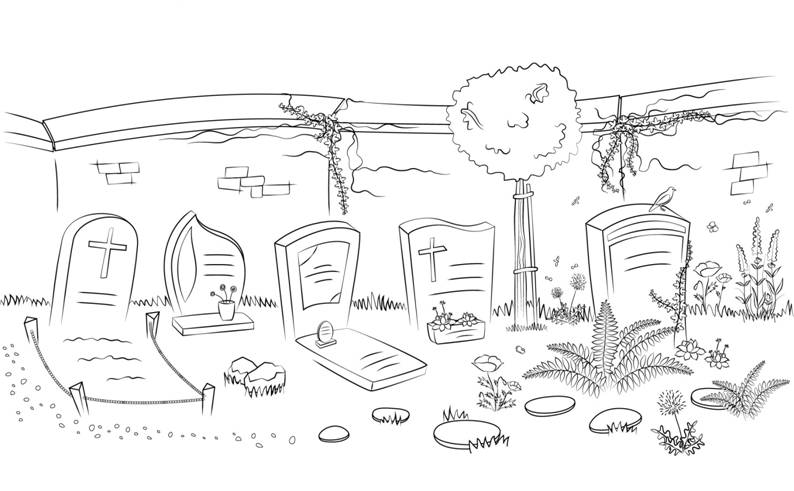 En cette année du centenaire 14-18, de nouveaux points bonus relatifs, aux aménagements qui rehaussent et embellissent les espaces commémoratifs, sont proposés.CRITERES BONUSTABLEAU N° 1 (végétation DANS le cimetière): Remplissez les cases vertes, les calculs s’effectueront automatiquement. TABLEAU N° 2 (végétation HORS cimetière) : Remplissez les cases vertes, les calculs s’effectueront automatiquement.VEGETALISATION VEGETALISATION VEGETALISATION 3 ptsLa surface aménageable du cimetière est végétalisée: la somme toutes catégories confondues des % atteints par catégorie doit être au moins de 1000 %.La surface aménageable du cimetière est végétalisée: la somme toutes catégories confondues des % atteints par catégorie doit être au moins de 1000 %.2 ptsLa végétalisation de la surface aménageable du cimetière est aussi variée que possible: au moins 6 catégories du tableau doivent atteindre 30%.La végétalisation de la surface aménageable du cimetière est aussi variée que possible: au moins 6 catégories du tableau doivent atteindre 30%.2 ptsRemplacement des haies de résineux autres que l’If (thuyas, cyprès, épicéas, …) par des haies vives d’espèces indigènes.Remplacement des haies de résineux autres que l’If (thuyas, cyprès, épicéas, …) par des haies vives d’espèces indigènes.3 ptsDes murs et/ou toitures végétalisé(e)s sont installé(e)s.Des murs et/ou toitures végétalisé(e)s sont installé(e)s.2 ptsLe parking est végétalisé (dalles engazonnées, pavés enherbés ou autres techniques).Le parking est végétalisé (dalles engazonnées, pavés enherbés ou autres techniques).2 ptsLes abords extérieurs (parcelles communales) sont végétalisés: la somme toutes catégories confondues des % atteints par catégorie doit être au moins de 500%.Les abords extérieurs (parcelles communales) sont végétalisés: la somme toutes catégories confondues des % atteints par catégorie doit être au moins de 500%.1 ptLa végétalisation des abords extérieurs (parcelles communales) est aussi variée que possible : au moins 3 catégories du tableau doivent atteindre 30%.La végétalisation des abords extérieurs (parcelles communales) est aussi variée que possible : au moins 3 catégories du tableau doivent atteindre 30%.BIODIVERSITEBIODIVERSITEBIODIVERSITE1 pt1 ptDes infrastructures d’accueil d’espèces sauvages sont installées (hôtels à insectes, différents nichoirs pour différentes espèces d’oiseaux, planches d’accueil pour nids d’hirondelles, dortoirs pour chauve-souris, espaces d’hibernation pour hérissons, ...): au moins 3 types d’infrastructures différentes.3 pts3 ptsAu moins 1 ancien caveau est aménagé pour l’accueil des chiroptères2 pts2 ptsAu moins 1 arbre mort est conservé dans le cimetièreENTRETIEN/GESTION DES VEGETAUXENTRETIEN/GESTION DES VEGETAUXENTRETIEN/GESTION DES VEGETAUX1 pt1 ptLors de la création d’un nouveau cimetière ou de travaux d’extension, les haies et/ou arbres indigènes existants sont préservés. PLANIFICATION / INTEGRATION DU SITE DANS LE RESEAU ECOLOGIQUEPLANIFICATION / INTEGRATION DU SITE DANS LE RESEAU ECOLOGIQUEPLANIFICATION / INTEGRATION DU SITE DANS LE RESEAU ECOLOGIQUE2 pt2 ptUn inventaire initial de la Biodiversité du site a été réalisé (inventaire floristique et faunistique des espèces présentes, y compris spontanément- pouvant faire l’objet d’un travail de fin d’études).1 pt1 ptL’inventaire initial de la Biodiversité est mis à jour après 2 ou 3 ans1 pt1 ptL’aménagement du cimetière lui permet de s’intégrer dans le réseau écologique local.2 pts2 ptsLe cimetière est aménagé pour offrir une perspective sur un paysage intéressant de proximité et des équipements collectifs le mettent en évidence (banc, panneaux didactiques, dépliant, visites guidées, table d'orientation …).EAUEAUEAU1 pt1 ptMise en place de collecteurs et de distributeurs d’eau de pluie pour l’arrosage.3 pts3 ptsUne mare «naturelle» est créée sur le siteDECHETSDECHETSDECHETS1 pt1 ptUn compostage collectif est proposé sur le site.1 pt1 ptDes conteneurs sélectifs permanents (ou poubelles sélectives) sont mis à disposition des citoyens avec une information adéquate.MOBILIERS, MATERIAUX et TRAVAUXMOBILIERS, MATERIAUX et TRAVAUXMOBILIERS, MATERIAUX et TRAVAUX1 pt1 ptDes matériaux naturels, locaux ou de récupération sont privilégiés.3 pts3 ptsEn cas de réfection ou de construction d’un mur, un système permettant la présence de petites cavités sera privilégié. (mur en pierre sèche, gabion de pierres de 15 cm de diam. minimum, présence de briques creuses, …).3 pts3 ptsLors de travaux réalisés par entreprise privée, les entreprises sociales seront favorisées via intégration de critères sociaux dans le cahier des charges.COMMUNICATIONCOMMUNICATIONCOMMUNICATION3 pts3 ptsUn règlement du cimetière imposant aux citoyens une liste de plantes mellifères pour le fleurissement des tombes et l’usage de produits respectueux de l’environnement pour leur nettoyage existe et est clairement affiché.2 pts2 ptsDes visites du cimetière sont organisées afin de faire découvrir la biodiversité présente aux citoyens.1 pt1 ptLes résultats des inventaires floristiques et faunistiques sont communiqués aux visiteurs.1 pt1 ptDes actions favorisant l’implication du public sont réalisées (participation aux aménagements, végétalisation de murs riverains, relevé faune et flore, …).GESTION DU BRUITGESTION DU BRUITGESTION DU BRUIT1 pt1 ptLes usagers et le personnel du cimetière sont informés sur la gestion du bruit.1 pt1 ptDes mesures sont mises en place pour diminuer l’usage des moteurs thermiquesFORMATIONFORMATIONFORMATION2 pts2 ptsL’ensemble du personnel a été sensibilisé à la gestion écologique des cimetières ou à la gestion différenciée.CRITERES BONUS CENTENAIRE 14-18CRITERES BONUS CENTENAIRE 14-18CRITERES BONUS CENTENAIRE 14-181 ptDélimitation du quartier des surfaces commémoratives par une bordure de réemploiDélimitation du quartier des surfaces commémoratives par une bordure de réemploi2 ptsDélimitation du quartier des surfaces commémoratives par une haieDélimitation du quartier des surfaces commémoratives par une haie2 ptsDélimitation du quartier des surfaces commémoratives par des plates-bandes vivacesDélimitation du quartier des surfaces commémoratives par des plates-bandes vivaces1 ptPlantation d’un arbre du souvenir (essence indigène et mellifère : Tilleul, Erable champêtre, Chêne …)Plantation d’un arbre du souvenir (essence indigène et mellifère : Tilleul, Erable champêtre, Chêne …)1 ptGestion écologique des pieds des arbres du souvenirGestion écologique des pieds des arbres du souvenir2 ptsFleurissement des pieds des sépultures de guerre (min 50% d’essences mellifères)Fleurissement des pieds des sépultures de guerre (min 50% d’essences mellifères)1 ptFleurissement des abords d’un monument centenaireFleurissement des abords d’un monument centenaireCritèreNiveauXIndicateursVEGETALISATION VEGETALISATION VEGETALISATION VEGETALISATION La surface aménageable est végétalisée: la somme toutes catégories confondues des % atteints par catégorie doit être au moins de 150 %. 1Tableau n°1 rempli + photosLa surface aménageable est végétalisée: la somme toutes catégories confondues des % atteints par catégorie doit être au moins de 300 %. 2Tableau n°1 rempli + photosLa surface aménageable est végétalisée: la somme toutes catégories confondues des % atteints par catégorie doit être au moins de 500 %. 3Tableau n°1 rempli + photosLa surface aménageable est végétalisée: la somme toutes catégories confondues des % atteints par catégorie doit être au moins de 1000 %.BonusTableau n°1 rempli + photosLa végétation est aussi variée que possible : au moins 2 catégories du tableau doivent atteindre 30%.1Tableau n°1 rempli + photosLa végétation est aussi variée que possible : au moins 3 catégories du tableau doivent atteindre 30%.2Tableau n°1 rempli + photosLa végétation est aussi variée que possible : au moins 4 catégories du tableau doivent atteindre 30%.3Tableau n°1 rempli + photosLa végétation est aussi variée que possible : au moins 6 catégories du tableau doivent atteindre 30%.BonusTableau n°1 rempli + photosL’origine locale des semences et plants utilisés pour les semis et plantations est garantie (exigence dans le cahier des charges).2Cahier des charges ou facturesAu moins 60% des végétaux plantés ou semés sont indigènes ou horticoles à fleurs simples. (critère rempli si végétation spontanée)2Liste, cahier des charges ou facturesAu moins 80% des végétaux plantés ou semés sont indigènes ou horticoles à fleurs simples. (critère rempli si végétation spontanée)3Liste, cahier des charges ou facturesRemplacement des haies de résineux autres que l’If (thuyas, cyprès, épicéas…) par des haies vives d’espèces indigènes.BonusPhotos (avant - après)Des murs et/ou toitures végétalisé(e)s sont installé(e)s.BonusPhotosLe parking est végétalisé (dalles engazonnées, pavés enherbés ou autres techniques).BonusPhotosLes abords extérieurs (parcelles communales) sont végétalisés à 500%  (cfr tableau).BonusTableau n° 2 rempli + photosLa végétalisation abords extérieurs (parcelles communales) est aussi variée que possible : au moins 3 catégories du tableau doivent atteindre 30%. BonusTableau n° 2 rempli + photosBIODIVERSITEBIODIVERSITEBIODIVERSITEBIODIVERSITEBIODIVERSITEBIODIVERSITEDes infrastructures d’accueil d’espèces sauvages sont installées (hôtels à insectes, différents nichoirs pour différentes espèces d’oiseaux, planches d’accueil pour nids d’hirondelles, dortoirs pour chauve-souris, espaces d’hibernation pour hérissons, ...): 1 type d’infrastructure. Des infrastructures d’accueil d’espèces sauvages sont installées (hôtels à insectes, différents nichoirs pour différentes espèces d’oiseaux, planches d’accueil pour nids d’hirondelles, dortoirs pour chauve-souris, espaces d’hibernation pour hérissons, ...): 1 type d’infrastructure. 11Photos Les interventions dans les ligneux sont effectuées en dehors des périodes de nidificationLes interventions dans les ligneux sont effectuées en dehors des périodes de nidification22Planning des taillesDes infrastructures d’accueil d’espèces sauvages sont installées: au moins 2 types différents d’infrastructures.Des infrastructures d’accueil d’espèces sauvages sont installées: au moins 2 types différents d’infrastructures.33PhotosDes infrastructures d’accueil d’espèces sauvages sont installées: au moins 3 types différents d’infrastructures.Des infrastructures d’accueil d’espèces sauvages sont installées: au moins 3 types différents d’infrastructures.BonusBonusPhotosAu moins 1 ancien caveau est aménagé pour l’accueil des chiroptères (en plus des autres types d’infrastructures d’accueil).Au moins 1 ancien caveau est aménagé pour l’accueil des chiroptères (en plus des autres types d’infrastructures d’accueil).BonusBonusPhotosAu moins 1 arbre mort est conservé dans le cimetière (en plus des autres types d’infrastructures d’accueil).Au moins 1 arbre mort est conservé dans le cimetière (en plus des autres types d’infrastructures d’accueil).BonusBonusPhotoENTRETIEN/GESTION DES VEGETAUXENTRETIEN/GESTION DES VEGETAUXENTRETIEN/GESTION DES VEGETAUXENTRETIEN/GESTION DES VEGETAUXENTRETIEN/GESTION DES VEGETAUXENTRETIEN/GESTION DES VEGETAUXLa surface herbacée fait l’objet d’un plan de gestion différenciée ou de fauchage tardif.La surface herbacée fait l’objet d’un plan de gestion différenciée ou de fauchage tardif.11Plan de gestion La taille des végétaux ligneux (à l’exception des haies taillées) est raisonnée et s’effectue en respectant les cycles de floraison et de fructification.La taille des végétaux ligneux (à l’exception des haies taillées) est raisonnée et s’effectue en respectant les cycles de floraison et de fructification.33Justification des périodes de tailleLors de la création d’un nouveau cimetière ou de travaux d’extension, les haies et/ou arbres indigènes existants sont préservés. Lors de la création d’un nouveau cimetière ou de travaux d’extension, les haies et/ou arbres indigènes existants sont préservés. BonusBonusPhotosLUTTE CONTRE LES PLANTES INVASIVESLUTTE CONTRE LES PLANTES INVASIVESLUTTE CONTRE LES PLANTES INVASIVESLUTTE CONTRE LES PLANTES INVASIVESLUTTE CONTRE LES PLANTES INVASIVESLUTTE CONTRE LES PLANTES INVASIVESLa végétation (potentiellement) invasive fait l’objet d’un plan de gestion.La végétation (potentiellement) invasive fait l’objet d’un plan de gestion.22Plan de gestionPLANIFICATION / INTEGRATION DU SITE DANS LE RESEAU ECOLOGIQUEPLANIFICATION / INTEGRATION DU SITE DANS LE RESEAU ECOLOGIQUEPLANIFICATION / INTEGRATION DU SITE DANS LE RESEAU ECOLOGIQUEPLANIFICATION / INTEGRATION DU SITE DANS LE RESEAU ECOLOGIQUEPLANIFICATION / INTEGRATION DU SITE DANS LE RESEAU ECOLOGIQUEPLANIFICATION / INTEGRATION DU SITE DANS LE RESEAU ECOLOGIQUEUn inventaire initial de la Biodiversité du site a été réalisé (inventaire floristique et faunistique des espèces présentes -y compris spontanément. Peut faire l’objet d’un travail de fin d’études).Un inventaire initial de la Biodiversité du site a été réalisé (inventaire floristique et faunistique des espèces présentes -y compris spontanément. Peut faire l’objet d’un travail de fin d’études).BonusBonusRésultat de l’inventaireL’inventaire initial de la Biodiversité est mis à jour après 2 ou 3 ans.L’inventaire initial de la Biodiversité est mis à jour après 2 ou 3 ans.BonusBonusMises à jour Le cimetière est aménagé de façon à s’intégrer dans le réseau écologique local.Le cimetière est aménagé de façon à s’intégrer dans le réseau écologique local.BonusBonusCarte du réseau localLe cimetière est aménagé pour offrir une perspective sur un paysage intéressant de proximité et des équipements collectifs le mettent en évidence (banc, panneaux didactiques, dépliant, visites guidées, table d'orientation …).Le cimetière est aménagé pour offrir une perspective sur un paysage intéressant de proximité et des équipements collectifs le mettent en évidence (banc, panneaux didactiques, dépliant, visites guidées, table d'orientation …).BonusBonusPhotos et/ou copie des documentsLEGISLATION ET PESTICIDESLEGISLATION ET PESTICIDESLEGISLATION ET PESTICIDESLEGISLATION ET PESTICIDESLEGISLATION ET PESTICIDESLEGISLATION ET PESTICIDESLes législations environnementales en vigueur sont respectées (pesticides, Code de l’eau, arbres remarquables, LCN ...).Les législations environnementales en vigueur sont respectées (pesticides, Code de l’eau, arbres remarquables, LCN ...).11Des techniques alternatives pour l’entretien des surfaces non végétalisées sont appliquées.Des techniques alternatives pour l’entretien des surfaces non végétalisées sont appliquées.22Techniques utilisées + photos L’utilisation de produits phytopharmaceutiques est totalement abandonnée et des techniques alternatives pour l’entretien des surfaces non végétalisées sont appliquées.L’utilisation de produits phytopharmaceutiques est totalement abandonnée et des techniques alternatives pour l’entretien des surfaces non végétalisées sont appliquées.33Techniques utilisées + photos EAUEAUEAUEAUEAUEAULe personnel et les usagers du cimetière sont informés sur l’usage rationnel de l’eau.Le personnel et les usagers du cimetière sont informés sur l’usage rationnel de l’eau.22Description de l’informationMise en place de collecteurs et de distributeurs d’eau de pluie pour l’arrosage.Mise en place de collecteurs et de distributeurs d’eau de pluie pour l’arrosage.BonusBonusPhotosUne mare «naturelle» est créée sur le siteUne mare «naturelle» est créée sur le siteBonusBonusphotosDECHETSDECHETSDECHETSDECHETSDECHETSDECHETSDes conteneurs sélectifs  sont mis à disposition des citoyens avec une information adéquate pour la période de la Toussaint (du 1/10 au 15/11).11PhotosDes conteneurs sélectifs permanents sont mis à disposition des citoyens avec une information adéquate.BonusBonusPhotosLes déchets verts sont revalorisés (par la commune ou via l’intercommunale).22Justificatif pertinentUn compostage collectif sur le site est proposé sur le site.BonusBonusPhotos MOBILIERS, MATERIAUX et TRAVAUXMOBILIERS, MATERIAUX et TRAVAUXMOBILIERS, MATERIAUX et TRAVAUXMOBILIERS, MATERIAUX et TRAVAUXMOBILIERS, MATERIAUX et TRAVAUXMOBILIERS, MATERIAUX et TRAVAUXLes allées secondaires du cimetière sont en matériaux perméables.33PhotosDes matériaux naturels, locaux ou de récupération sont privilégiés.BonusBonusJustificatif pertinentEn cas de réfection ou de construction d’un mur, un système permettant la présence de petites cavités sera privilégié. (mur en pierre sèche, gabion de pierres de 15 cm de diam. minimum, présence de briques creuses, …).BonusBonusPhotos + explicationLors de travaux réalisés par entreprise privée, les entreprises sociales seront favorisées via intégration de critères sociaux dans le cahier des charges.BonusBonusCahier des chargesCOMMUNICATIONCOMMUNICATIONCOMMUNICATIONCOMMUNICATIONCOMMUNICATIONCOMMUNICATIONLa communication vers le citoyen sur  la démarche de la végétalisation des cimetières est effectuée à l’aide de panneaux d’information à l’entrée du site et via le bulletin communal.11Copie du panneau et des articlesLe citoyen est encouragé à utiliser des produits respectueux de l’environnement pour le nettoyage des tombes.22Copie du document et/ou de l’affiche.Une sélection de plantes mellifères (indigènes ou horticoles à fleurs simples) est suggérée aux citoyens pour le fleurissement des tombes. 33Copie du document et/ou de l’affiche.Les citoyens sont informés de la biodiversité présente et/ou potentielle dans le cimetière via des panneaux d’informations et/ou le bulletin communal.33Copie des affiches et/ou des articles.Un règlement du cimetière imposant aux citoyens une liste de plantes mellifères (indigènes ou horticoles à fleurs simples) pour le fleurissement des tombes et l’usage de produits respectueux de l’environnement pour leur nettoyage est clairement affiché.BonusBonusCopie du règlement et photo de l’affichage.Des visites du cimetière sont organisées afin de faire découvrir la biodiversité présente aux citoyens.BonusBonus PhotosLes résultats des inventaires floristiques et faunistiques sont communiqués aux visiteurs.BonusBonusJustificatif pertinentDes actions favorisant l’implication des citoyens sont réalisées (participation aux aménagements, végétalisation de murs riverains, relevé faune et flore …)BonusBonusListe des actions + photosGESTION DU BRUITGESTION DU BRUITGESTION DU BRUITGESTION DU BRUITGESTION DU BRUITGESTION DU BRUITLes usagers et le personnel du cimetière sont informés sur la gestion du bruit.Les usagers et le personnel du cimetière sont informés sur la gestion du bruit.BonusBonusCopie de l’informationDes mesures sont mises en place pour diminuer l’usage des moteurs thermiques.Des mesures sont mises en place pour diminuer l’usage des moteurs thermiques.BonusBonusJustificatif pertinentRECUEILLEMENT / PATRIMOINERECUEILLEMENT / PATRIMOINERECUEILLEMENT / PATRIMOINERECUEILLEMENT / PATRIMOINERECUEILLEMENT / PATRIMOINERECUEILLEMENT / PATRIMOINELe patrimoine funéraire remarquable est valorisé : les sépultures d'importance historique locale sont mises en valeur (mesures de protection, communication, zone conservatoire …)Le patrimoine funéraire remarquable est valorisé : les sépultures d'importance historique locale sont mises en valeur (mesures de protection, communication, zone conservatoire …)22PhotosLe patrimoine funéraire remarquable est valorisé : les sépultures d'importance historique locale sont mises en valeur au moyen d'un programme végétal (intégration paysagère) Le patrimoine funéraire remarquable est valorisé : les sépultures d'importance historique locale sont mises en valeur au moyen d'un programme végétal (intégration paysagère) 33PhotosDes espaces de recueillement sont aménagés de façon à les rendre aussi accueillants et agréables que possible (bancs, pièces d’eau …). Des espaces de recueillement sont aménagés de façon à les rendre aussi accueillants et agréables que possible (bancs, pièces d’eau …). 33PhotosFORMATIONFORMATIONFORMATIONFORMATIONFORMATIONFORMATIONAu moins un membre du personnel « administratif » a suivi une formation à la gestion écologique des cimetières ou à la gestion différenciée des espaces verts.Au moins un membre du personnel « administratif » a suivi une formation à la gestion écologique des cimetières ou à la gestion différenciée des espaces verts.11AttestationAu moins un membre du personnel ouvrier a suivi une formation à la gestion écologique des cimetières ou à la gestion différenciée des espaces verts.Au moins un membre du personnel ouvrier a suivi une formation à la gestion écologique des cimetières ou à la gestion différenciée des espaces verts.22AttestationL’ensemble du personnel a été sensibilisé à la gestion écologique des cimetièresL’ensemble du personnel a été sensibilisé à la gestion écologique des cimetièresBonusBonusAttestation